平成２９年９月吉日　会 員 各 位 公益社団法人　日本技術士会四国本部本部長　古野 隆久第１７回青年技術士交流会のご案内拝啓　時下益々ご健勝にてご活躍のこととお慶び申し上げます。　さて、第１７回青年技術士交流会を下記のとおり開催いたしますので、ご参加下さいますようご案内申し上げます。今回の青年技術士交流会は11月17～18日に開催いたします「西日本技術士研究・業績発表年次大会in松山」後の関連イベントとなります。今回は、18日夜の懇親会からスタートし、19日午前に交流会を開催いたします。ご多用の折りとは存じますが、多数の参加をお待ちしています。　お手数ですが、出欠につきまして別紙の申込書にて、11月2日（木）までにお知らせ願います。敬具記１．日　  時　　平成29年11月18日（土） 懇親会　18：30～21：00平成29年11月19日（日） 交流会　9：15～11：55 （受付9:00～）２．青年技術士交流会　　平成29年11月19日（日）9:15 ～ 11:55        会場：愛媛県県松山市三番町5丁目13-1　「えひめ共済会館」（別紙：案内図参照）9：00 ～  9：15　　受付9：15 ～  9：20    開会挨拶9：20 ～  9：50    グループ討議　　　　　　　　　 　☆仕事と（私）生活の調和における悩みを話そう。10：00 ～ 11：50  　COMS-男女共同参画出張講座                   （COMSとは松山市男女共同参画推進センターの愛称です）演題：「新しい働き方、ワークライフバランスが今なぜ必要なのか」講師：特定非営利活動法人ワークライフ・コラボ　代表理事　堀田 真奈 氏☆参加者の悩みを相談する時間を設けます。11：50 ～ 11：55　　閉会挨拶３．懇 親 会　　平成29年11月18日（土）18:30 ～ 20:30-           　　  会場：愛媛県松山市二番町2-7-17　「二番町のかど 福」（別紙：案内図参照）４．参 加 費　　　★参加費は、いずれも当日会場にて徴収させて頂きます。〈青年技術士交流会〉学生・一般市民 :無料四国本部会員（日本技術士会会員）：1,000円四国本部会員以外の方（日本技術士会会員）：1,000円非会員（日本技術士会会員外）の技術士・技術士補：1,500円上記以外のCPD行事参加証明書を必要とする方：1,500円　　〈懇親会〉   5,000円５．開催機関等　　　主催：公益社団法人　日本技術士会四国本部※申し込みは、別紙申し込み書（出欠FAX用紙）でお願いいたします。郵送やEメールでも結構です。※申し込み受付の返信は致しませんので、特にご連絡がなければ、そのまま会場にお越し下さい。※懇親会への申し込み後にキャンセルされる場合は、前日までにご連絡をお願いいたします。＜問い合わせ先＞　公益社団法人　日本技術士会四国本部　事務局〒761-0121　香川県高松市松福町2丁目15-24　香川県土木建設会館3階TEL：087-887-5557　FAX：087-887-5558　E-mail： ipej-shikoku@me.pikara.ne.jp【11月19日(日)：第17回青年技術士交流会 会場案内図】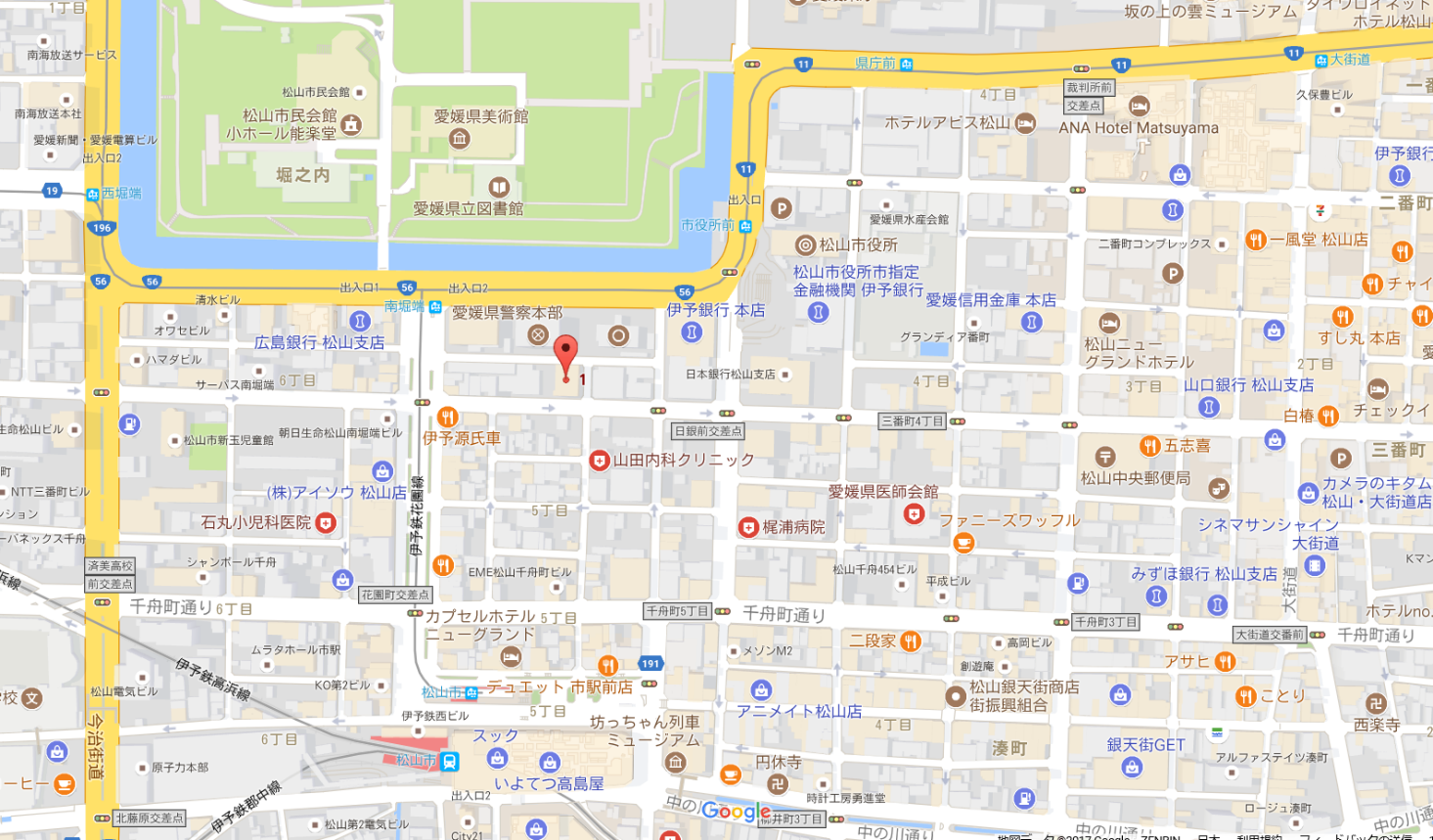 【拡大図】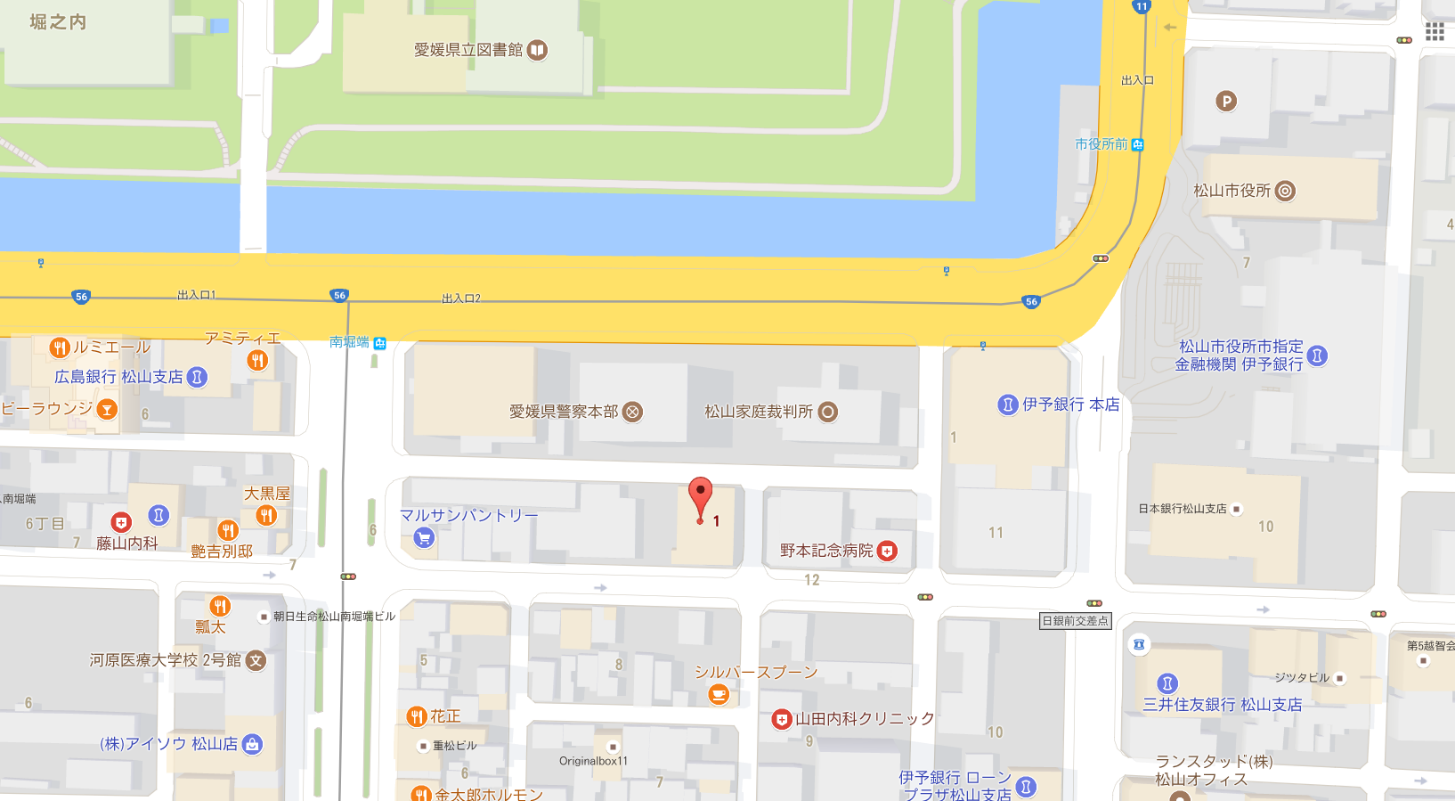 　【11月18日(土)：懇親会 会場案内図】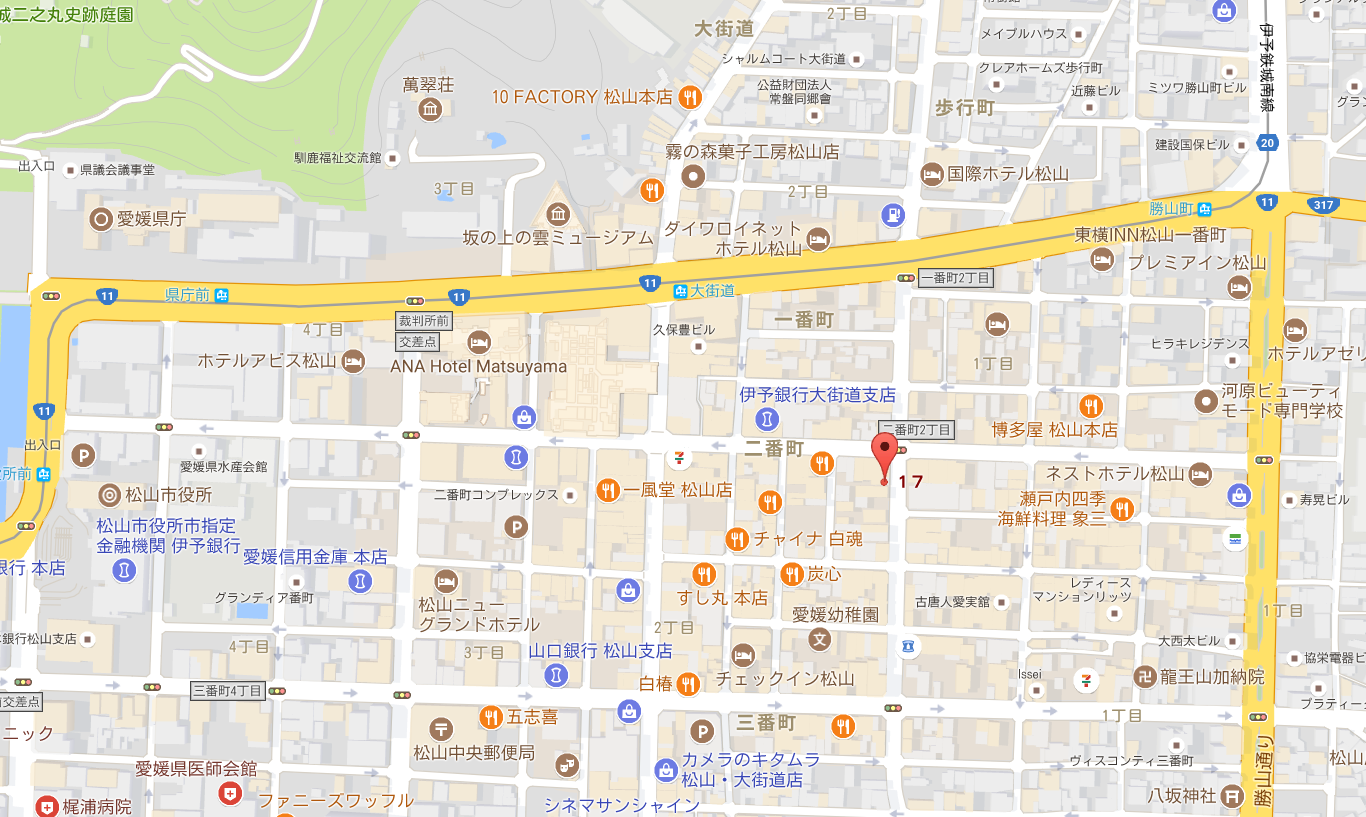 　　　【拡大図】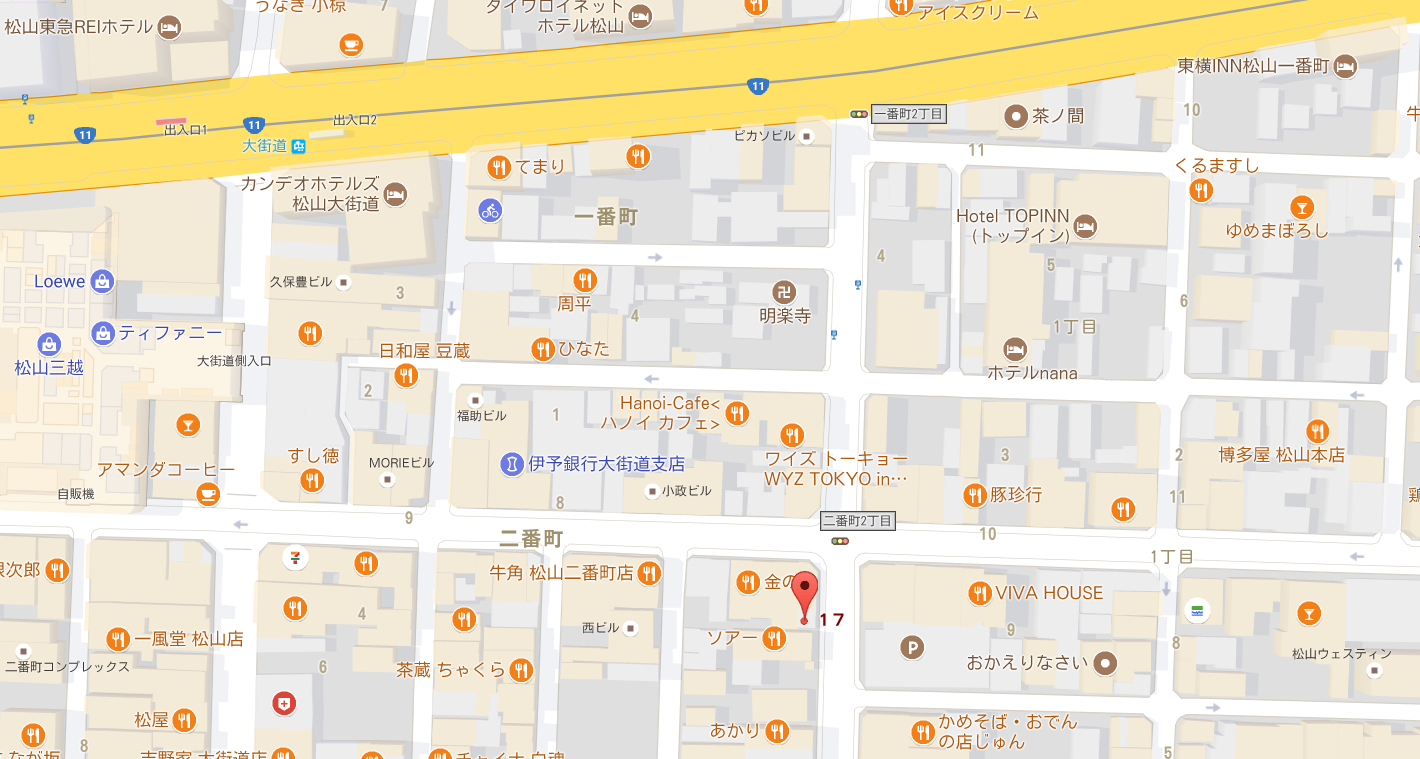 